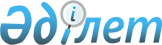 О внесении изменений и дополнений в решение Восточно-Казахстанского областного маслихата от 9 декабря 2015 года № 34/406-V "Об областном бюджете на 2016-2018 годы"
					
			Утративший силу
			
			
		
					Решение Восточно-Казахстанского областного маслихата от 18 марта 2016 года № 37/444-V. Зарегистрировано Департаментом юстиции Восточно-Казахстанской области 28 марта 2016 года N 4429. Утратило силу - решением Восточно-Казахстанского областного маслихата от 9 декабря 2016 года № 8/86-VI      Сноска. Утратило силу – решением Восточно-Казахстанского областного маслихата от 09.12.2016 № 8/86-VI (вводится в действие с 01.01.2017).

      Примечание РЦПИ.

      В тексте документа сохранена пунктуация и орфография оригинала.

      В соответствии со статьей 108 Бюджетного кодекса Республики Казахстан от 4 декабря 2008 года, подпунктом 1) пункта 1 статьи 6 Закона Республики Казахстан от 23 января 2001 года "О местном государственном управлении и самоуправлении в Республике Казахстан", постановлением Правительства Республики Казахстан от 10 марта 2016 года № 134 "О внесении изменений и дополнений в постановление Правительства Республики Казахстан от 8 декабря 2015 года № 972 "О реализации Закона Республики Казахстан "О республиканском бюджете на 2016 – 2018 годы" Восточно-Казахстанский областной маслихат РЕШИЛ: 

      1. Внести в решение Восточно-Казахстанского областного маслихата от 9 декабря 2015 года № 34/406-V "Об областном бюджете на 2016-2018 годы" (зарегистрировано в Реестре государственной регистрации нормативных правовых актов за № 4287, опубликовано в информационно-правовой системе "Әділет" 8 января 2016 года, газетах "Рудный Алтай" от 12 января 2016 года № 3, "Дидар" от 13 января 2016 года № 3) следующие изменения и дополнения:

      пункт 1 изложить в новой редакции:

      "1. Утвердить областной бюджет на 2016-2018 годы согласно приложениям 1, 2 и 3 соответственно, в том числе на 2016 год в следующих объемах:

      1) доходы – 219 950 742,6 тысяч тенге, в том числе:

      налоговые поступления – 33 637 706,0 тысячи тенге;

      неналоговые поступления – 3 356 359,5 тысяч тенге;

      поступления от продажи основного капитала – 0,0 тысяч тенге;

      поступления трансфертов – 182 956 677,1 тысяч тенге;

      2) затраты – 220 865 004,7 тысячи тенге;

      3) чистое бюджетное кредитование – 5 157 374,0 тысяч тенге, в том числе:

      бюджетные кредиты – 8 301 279,0 тысяч тенге;

      погашение бюджетных кредитов – 3 143 905,0 тысяч тенге;

      4) сальдо по операциям с финансовыми активами – 0,0 тысяч тенге, в том числе:

      приобретение финансовых активов – 0,0 тысяч тенге;

      поступления от продажи финансовых активов государства – 0,0 тысяч тенге;

      5) дефицит (профицит) бюджета – - 6 071 636,1 тысячи тенге;

      6) финансирование дефицита (использование профицита) бюджета – 6 071 636,1 тысячи тенге.";

      пункт 3 изложить в новой редакции:

      "3. Установить на 2016 год нормативы распределения доходов в бюджеты городов и районов по социальному налогу, индивидуальному подоходному налогу с доходов, облагаемых у источника выплаты:

      по остальным городам и районам в размере 100 процентов.";

      пункт 8 изложить в новой редакции:

      "8. Учесть в областном бюджете на 2016 год возврат средств в республиканский бюджет, в связи с передачей расходов, предусмотренных на осуществление образовательного процесса в организациях среднего образования для 10-11 классов в соответствии с государственными общеобязательными стандартами образования, для проведения апробации по внедрению подушевого финансирования в сумме 144 680,0 тысячи тенге.";

      в пункте 10:

      подпункт 4) исключить;

      дополнить подпунктами 29), 30), 31), 32), 33) и 34) следующего содержания:

      "29) на субсидирование процентной ставки по кредитным и лизинговым обязательствам в рамках направления по финансовому оздоровлению субъектов агропромышленного комплекса;

      30) на субсидирование ставок вознаграждения по кредитам, а также лизингу технологического оборудования и сельскохозяйственной техники;

      31) на обеспечение экономической стабильности;

      32) на обеспечение компенсации потерь местных бюджетов;

      33) на содержание штатной численности местных исполнительных органов, осуществляющих контроль за безопасной эксплуатацией опасных технических устройств объектов жилищно-коммунального хозяйства;

      34) на изъятие земельных участков для государственных нужд.";

      пункт 13:

      дополнить подпунктом 4) следующего содержания:

      "4) на развитие индустриальной инфраструктуры."; 

      дополнить пунктом 14-1 следующего содержания:

      "14-1. Предусмотреть в областном бюджете на 2016 год кредиты из Национального фонда Республики Казахстан:

      1) на содействие развитию предпринимательства в рамках Дорожной карты занятости 2020;

      2) на реконструкцию и строительство систем тепло-, водоснабжения и водоотведения."; 

      приложение 1 к указанному решению изложить в новой редакции согласно приложению к настоящему решению.

      2. Настоящее решение вводится в действие с 1 января 2016 года.

 Областной бюджет на 2016 год
					© 2012. РГП на ПХВ «Институт законодательства и правовой информации Республики Казахстан» Министерства юстиции Республики Казахстан
				городу Усть-Каменогорску

 8,3 процента;

Аягозскому району

86,0 процентов;

Жарминскому району

85,1 процента;

Урджарскому району

99,3 процента;


      Председатель сессии 

Б. Нурасыл

      Секретарь Восточно-Казахстанского 
областного маслихата 

В. Головатюк
Приложение к решению 
Восточно-Казахстанского 
областного маслихата от 18 
марта 2016 года № 37/444-VПриложение 1 к решению 
Восточно-Казахстанского 
областного маслихата от 9 
декабря 2015 года № 34/406-VКатегория

Категория

Категория

Категория

Категория

Всего доходы (тысяч тенге)

Класс

Класс

Класс

Класс

Всего доходы (тысяч тенге)

Подкласс 

Подкласс 

Подкласс 

Всего доходы (тысяч тенге)

Специфика

Специфика

Всего доходы (тысяч тенге)

Наименование

Всего доходы (тысяч тенге)

1

2

3

4

5

6

1. ДОХОДЫ

219 950 742,6

1

Налоговые поступления

33 637 706,0

01

Подоходный налог

15 927 176,0

2

Индивидуальный подоходный налог

15 927 176,0

01

Индивидуальный подоходный налог с доходов, облагаемых у источника выплаты

15 927 176,0

03

Социальный налог

12 811 673,0

1

Социальный налог

12 811 673,0

01

Социальный налог

12 811 673,0

05

Внутренние налоги на товары, работы и услуги

4 898 857,0

3

Поступления за использование природных и других ресурсов

4 898 857,0

03

Плата за пользование водными ресурсами поверхностных источников

144 752,0

04

Плата за лесные пользования

121 835,0

16

Плата за эмиссии в окружающую среду

4 632 270,0

2

Неналоговые поступления

3 356 359,5

01

Доходы от государственной собственности

630 960,3

1

Поступления части чистого дохода государственных предприятий

13 900,0

02

Поступления части чистого дохода коммунальных государственных предприятий

13 900,0

5

Доходы от аренды имущества, находящегося в государственной собственности

78 000,0

04

Доходы от аренды имущества, находящегося в коммунальной собственности области

78 000,0

7

Вознаграждения по кредитам, выданным из государственного бюджета

539 060,3

03

Вознаграждения по бюджетным кредитам, выданным из областного бюджета местным исполнительным органам районов (городов областного значения)

1 756,8

06

Вознаграждения по бюджетным кредитам, выданным из местного бюджета банкам-заемщикам

537 303,5

04

Штрафы, пени, санкции, взыскания, налагаемые государственными учреждениями, финансируемыми из государственного бюджета, а также содержащимися и финансируемыми из бюджета (сметы расходов) Национального Банка Республики Казахстан 

2 626 099,2

1

Штрафы, пени, санкции, взыскания, налагаемые государственными учреждениями, финансируемыми из государственного бюджета, а также содержащимися и финансируемыми из бюджета (сметы расходов) Национального Банка Республики Казахстан, за исключением поступлений от организаций нефтяного сектора

2 626 099,2

06

Административные штрафы, пени, санкции, взыскания, налагаемые департаментами внутренних дел областей, города республиканского значения, столицы, их территориальными подразделениями, финансируемыми из местного бюджета

2 511 129,0

16

Штрафы, пени, санкции, взыскания по бюджетным кредитам (займам), выданным из областного бюджета местным исполнительным органам районов (городов областного значения)

114 970,2

06

Прочие неналоговые поступления 

99 300,0

1

Прочие неналоговые поступления 

99 300,0

09

Другие неналоговые поступления в местный бюджет

99 300,0

3

Поступления от продажи основного капитала

0,0

4

Поступления трансфертов 

182 956 677,1

01

Трансферты из нижестоящих органов государственного управления

305 867,1

2

Трансферты из районных (городских) бюджетов

305 867,1

02

Возврат целевых трансфертов

59 658,0

03

Возврат использованных не по целевому назначению целевых трансфертов

73 814,8

04

Поступления трансфертов из районных (городских) бюджетов на компенсацию потерь областного бюджета

144 680,0

016

Возврат сумм неиспользованных (недоиспользованных) целевых трансфертов, выделенных из республиканского бюджета за счет целевого трансферта из Национального фонда Республики Казахстан

27 714,3

02

Трансферты из вышестоящих органов государственного управления

182 650 810,0

1

Трансферты из республиканского бюджета

182 650 810,0

01

Целевые текущие трансферты 

79 624 319,0

02

Целевые трансферты на развитие

22 902 109,0

03

Субвенции

80 124 382,0

Наименование


Всего затраты


1

2


3


4


5


6


II. ЗАТРАТЫ

220 865 004,7


01

Государственные услуги общего характера

2 306 062,6

1

Представительные, исполнительные и другие органы, выполняющие общие функции государственного управления

1 861 949,6

110

Аппарат маслихата области

57 143,0

001

Услуги по обеспечению деятельности маслихата области

54 433,0

003

Капитальные расходы государственного органа

2 710,0

120

Аппарат акима области

1 556 852,6

001

Услуги по обеспечению деятельности акима области

1 182 557,8

002

Создание информационных систем

20 013,0

004

Капитальные расходы государственного органа

149 482,0

007

Капитальные расходы подведомственных государственных учреждений и организаций

33 580,8

013

Обеспечение деятельности Ассамблеи народа Казахстана области

171 219,0

282

Ревизионная комиссия области

247 954,0

001

Услуги по обеспечению деятельности ревизионной комиссии области

247 335,0

003

Капитальные расходы государственного органа

619,0

2

Финансовая деятельность

167 734,0

257

Управление финансов области

109 660,0

001

Услуги по реализации государственной политики в области исполнения местного бюджета и управления коммунальной собственностью

107 085,0

013

Капитальные расходы государственного органа

2 575,0

733

Управление по государственным закупкам и коммунальной собственности области

58 074,0

001

Услуги по реализации государственной политики в области управления государственных активов и закупок на местном уровне

48 044,0

003

Капитальные расходы государственного органа

471,0

004

Приватизация, управление коммунальным имуществом, постприватизационная деятельность и регулирование споров, связанных с этим

9 559,0

5

Планирование и статистическая деятельность

173 321,0

258

Управление экономики и бюджетного планирования области

173 321,0

001

Услуги по реализации государственной политики в области формирования и развития экономической политики, системы государственного планирования 

162 481,0

005

Капитальные расходы государственного органа

5 089,0

061

Экспертиза и оценка документации по вопросам бюджетных инвестиций и государственно-частного партнерства, в том числе концессии

5 751,0

9

Прочие государственные услуги общего характера

103 058,0

269

Управление по делам религий области

103 058,0

001

Услуги по реализации государственной политики в сфере религиозной деятельности на местном уровне 

58 054,0

005

Изучение и анализ религиозной ситуации в регионе

45 004,0

02

Оборона

225 357,0

1

Военные нужды

85 852,0

296

Управление по мобилизационной подготовке области

85 852,0

003

Мероприятия в рамках исполнения всеобщей воинской обязанности

60 729,0

007

Подготовка территориальной обороны и территориальная оборона областного масштаба

25 123,0

2

Организация работы по чрезвычайным ситуациям

139 505,0

287

Территориальный орган, уполномоченных органов в области чрезвычайных ситуаций природного и техногенного характера, Гражданской обороны, финансируемый из областного бюджета

12 414,0

002

Капитальные расходы территориального органа и подведомственных государственных учреждений

6 012,0

004

Предупреждение и ликвидация чрезвычайных ситуаций областного масштаба

6 402,0

296

Управление по мобилизационной подготовке области

127 091,0

001

Услуги по реализации государственной политики на местном уровне в области мобилизационной подготовки

43 925,0

005

Мобилизационная подготовка и мобилизация областного масштаба

83 135,0

009

Капитальные расходы государственного органа

31,0

03

Общественный порядок, безопасность, правовая, судебная, уголовно-исполнительная деятельность

9 808 738,0

1

Правоохранительная деятельность

9 765 616,0

252

Исполнительный орган внутренних дел, финансируемый из областного бюджета

9 765 135,0

001

Услуги по реализации государственной политики в области обеспечения охраны общественного порядка и безопасности на территории области

8 493 827,0

003

Поощрение граждан, участвующих в охране общественного порядка

8 014,0

006

Капитальные расходы государственного органа

1 012 655,0

013

Услуги по размещению лиц, не имеющих определенного места жительства и документов

71 896,0

014

Организация содержания лиц, арестованных в административном порядке

119 084,0

015

Организация содержания служебных животных 

31 036,0

032

Капитальные расходы подведомственных государственных учреждений и организаций

28 623,0

288

Управление строительства, архитектуры и градостроительства области

481,0

005

Развитие объектов органов внутренних дел 

481,0

9

Прочие услуги в области общественного порядка и безопасности

43 122,0

120

Аппарат акима области

43 122,0

015

Целевые текущие трансферты бюджетам районов (городов областного значения) на содержание штатной численности отделов регистрации актов гражданского состояния

43 122,0

04

Образование

28 069 106,0

1

Дошкольное воспитание и обучение

6 972 137,0

261

Управление образования области

6 440 900,0

027

Целевые текущие трансферты бюджетам районов (городов областного значения) на реализацию государственного образовательного заказа в дошкольных организациях образования

6 440 900,0

288

Управление строительства, архитектуры и градостроительства области

531 237,0

011

Строительство и реконструкция объектов дошкольного воспитания и обучения

531 237,0

2

Начальное, основное среднее и общее среднее образование

9 589 855,0

261

Управление образования области

4 269 305,0

003

Общеобразовательное обучение по специальным образовательным учебным программам

2 037 897,0

006

Общеобразовательное обучение одаренных детей в специализированных организациях образования

1 914 346,0

053

Целевые текущие трансферты бюджетам районов (городов областного значения) на апробирование подушевого финансирования в 10-11 классах организаций среднего образования

317 062,0

285

Управление физической культуры и спорта области

2 269 700,7

006

Дополнительное образование для детей и юношества по спорту

1 840 354,7

007

Общеобразовательное обучение одаренных в спорте детей в специализированных организациях образования

429 346,0

288

Управление строительства, архитектуры и градостроительства области

3 050 849,3

008

Целевые трансферты на развитие бюджетам районов (городов областного значения) на строительство и реконструкцию объектов начального, основного среднего и общего среднего образования

158 347,9

012

Строительство и реконструкция объектов начального, основного среднего и общего среднего образования

2 892 501,4

4

Техническое и профессиональное, послесреднее образование

9 332 903,0

253

Управление здравоохранения области

442 705,0

043

Подготовка специалистов в организациях технического и профессионального, послесреднего образования

442 705,0

261

Управление образования области

8 890 198,0

024

Подготовка специалистов в организациях технического и профессионального образования

8 890 198,0

5

Переподготовка и повышение квалификации специалистов

365 764,0

253

Управление здравоохранения области

365 764,0

003

Повышение квалификации и переподготовка кадров

365 764,0

9

Прочие услуги в области образования

1 808 447,0

261

Управление образования области

1 808 447,0

001

Услуги по реализации государственной политики на местном уровне в области образования 

110 524,0

005

Приобретение и доставка учебников, учебно-методических комплексов для областных государственных учреждений образования

59 643,0

007

Проведение школьных олимпиад, внешкольных мероприятий и конкурсов областного масштаба

307 366,0

012

Реабилитация и социальная адаптация детей и подростков с проблемами в развитии

168 515,0

029

Методическая работа

539 811,0

067

Капитальные расходы подведомственных государственных учреждений и организаций

347 270,0

113

Целевые текущие трансферты из местных бюджетов

275 318,0

05

Здравоохранение

54 820 222,3

1

Больницы широкого профиля

222 115,0

253

Управление здравоохранения области

222 115,0

004

Оказание стационарной и стационарозамещающей медицинской помощи субъектами здравоохранения по направлению специалистов первичной медико-санитарной помощи и медицинских организаций, за исключением оказываемой за счет средств республиканского бюджета и субъектами здравоохранения районного значения и села 

222 115,0

2

Охрана здоровья населения

1 635 185,7

253

Управление здравоохранения области

1 547 237,0

005

Производство крови, ее компонентов и препаратов для местных организаций здравоохранения 

1 007 771,0

006

Услуги по охране материнства и детства

419 720,0

007

Пропаганда здорового образа жизни

118 804,0

017

Приобретение тест-систем для проведения дозорного эпидемиологического надзора

942,0

288

Управление строительства, архитектуры и градостроительства области

87 948,7

038

Строительство и реконструкция объектов здравоохранения

87 948,7

3

Специализированная медицинская помощь

17 466 385,0

253

Управление здравоохранения области

17 466 385,0

009

Оказание медицинской помощи лицам, страдающим туберкулезом, инфекционными заболеваниями, психическими расстройствами и расстройствами поведения, в том числе связанные с употреблением психоактивных веществ

6 953 535,0

019

Обеспечение больных туберкулезом противотуберкулезными препаратами

301 012,0

020

Обеспечение больных диабетом противодиабетическими препаратами

1 666 300,0

021

Обеспечение онкогематологических больных химиопрепаратами

534 562,0

022

Обеспечение лекарственными средствами больных с хронической почечной недостаточностью, аутоиммунными, орфанными заболеваниями, иммунодефицитными состояниями, а также больных после трансплантации органов

877 419,0

026

Обеспечение факторами свертывания крови больных гемофилией

769 804,0

027

Централизованный закуп и хранение вакцин и других медицинских иммунобиологических препаратов для проведения иммунопрофилактики населения

1 926 119,0

036

Обеспечение тромболитическими препаратами больных с острым инфарктом миокарда

67 697,0

046

Оказание медицинской помощи онкологическим больным в рамках гарантированного объема бесплатной медицинской помощи

4 369 937,0

4

Поликлиники

27 270 596,0

253

Управление здравоохранения области

27 270 596,0

014

Обеспечение лекарственными средствами и специализированными продуктами детского и лечебного питания отдельных категорий населения на амбулаторном уровне

2 283 888,0

038

Проведение скрининговых исследований в рамках гарантированного объема бесплатной медицинской помощи

470 995,0

039

Оказание медицинской помощи населению субъектами здравоохранения районного значения и села и амбулаторно-поликлинической помощи в рамках гарантированного объема бесплатной медицинской помощи

23 282 155,0

045

Обеспечение лекарственными средствами на льготных условиях отдельных категорий граждан на амбулаторном уровне лечения

1 233 558,0

5

Другие виды медицинской помощи

2 306 387,0

253

Управление здравоохранения области

2 306 387,0

011

Оказание скорой медицинской помощи и санитарная авиация, за исключением оказываемой за счет средств республиканского бюджета и субъектами здравоохранения районного значения и села 

2 241 560,0

029

Областные базы спецмедснабжения

64 827,0

9

Прочие услуги в области здравоохранения

5 919 553,6

253

Управление здравоохранения области

5 919 553,6

001

Услуги по реализации государственной политики на местном уровне в области здравоохранения

148 215,6

008

Реализация мероприятий по профилактике и борьбе со СПИД в Республике Казахстан

673 328,0

013

Проведение патологоанатомического вскрытия

173 074,0

016

Обеспечение граждан бесплатным или льготным проездом за пределы населенного пункта на лечение

41 583,0

018

Информационно-аналитические услуги в области здравоохранения

79 500,0

030

Капитальные расходы государственных органов здравоохранения

4 258,0

033

Капитальные расходы медицинских организаций здравоохранения

4 799 595,0

06

Социальная помощь и социальное обеспечение

8 008 777,1

1

Социальное обеспечение

6 039 848,9

256

Управление координации занятости и социальных программ области

4 665 039,0

002

Предоставление специальных социальных услуг для престарелых и инвалидов в медико-социальных учреждениях (организациях) общего типа, в центрах оказания специальных социальных услуг, в центрах социального обслуживания

1 413 268,0

012

Предоставление специальных социальных услуг для детей-инвалидов в государственных медико-социальных учреждениях (организациях) для детей с нарушениями функций опорно-двигательного аппарата, в центрах оказания специальных социальных услуг, в центрах социального обслуживания

245 842,0

013

Предоставление специальных социальных услуг для инвалидов с психоневрологическими заболеваниями, в психоневрологических медико-социальных учреждениях (организациях), в центрах оказания специальных социальных услуг, в центрах социального обслуживания

1 787 660,0

014

Предоставление специальных социальных услуг для престарелых, инвалидов, в том числе детей-инвалидов в реабилитационных центрах

440 141,0

015

Предоставление специальных социальных услуг для детей-инвалидов с психоневрологическими патологиями в детских психоневрологических медико-социальных учреждениях (организациях), в центрах оказания специальных социальных услуг, в центрах социального обслуживания

322 419,0

047

Целевые текущие трансферты бюджетам районов (городов областного значения) на внедрение обусловленной денежной помощи по проекту Өрлеу

455 709,0

261

Управление образования области

1 346 382,0

015

Социальное обеспечение сирот, детей, оставшихся без попечения родителей

1 193 768,0

037

Социальная реабилитация

152 614,0

288

Управление строительства, архитектуры и градостроительства области

28 427,9

039

Строительство и реконструкция объектов социального обеспечения

28 427,9

2

Социальная помощь

480 842,0

256

Управление координации занятости и социальных программ области

480 842,0

003

Социальная поддержка инвалидов

480 842,0

9

Прочие услуги в области социальной помощи и социального обеспечения

1 488 086,2

256

Управление координации занятости и социальных программ области

1 358 093,2

001

Услуги по реализации государственной политики на местном уровне в области обеспечения занятости и реализации социальных программ для населения

159 640,2

007

Капитальные расходы государственного органа

20 062,0

017

Целевые текущие трансферты бюджетам районов (городов областного значения) на введение стандартов оказания специальных социальных услуг

38 706,0

018

Размещение государственного социального заказа в неправительственном секторе 

165 194,0

045

Целевые текущие трансферты бюджетам районов (городов областного значения) на реализацию Плана мероприятий по обеспечению прав и улучшению качества жизни инвалидов в Республике Казахстан на 2012 – 2018 годы

268 481,0

067

Капитальные расходы подведомственных государственных учреждений и организаций

19 767,0

113

Целевые текущие трансферты из местных бюджетов

686 243,0

263

Управление внутренней политики области

27 919,0

077

Реализация Плана мероприятий по обеспечению прав и улучшению качества жизни инвалидов в Республике Казахстан на 2012 – 2018 годы

27 919,0

268

Управление пассажирского транспорта и автомобильных дорог области

5 256,0

045

Целевые текущие трансферты бюджетам районов (городов областного значения) на реализацию Плана мероприятий по обеспечению прав и улучшению качества жизни инвалидов в Республике Казахстан на 2012 – 2018 годы

5 256,0

298 

Управление государственной инспекции труда области

96 818,0

001

Услуги по реализации государственной политики в области регулирования трудовых отношений на местном уровне

92 970,0

003

Капитальные расходы государственного органа

3 848,0

07

Жилищно-коммунальное хозяйство

16 828 349,6

1

Жилищное хозяйство

13 560 912,5

253

Управление здравоохранения области

77 528,0

047

Ремонт объектов в рамках развития городов и сельских населенных пунктов по Дорожной карте занятости 2020

77 528,0

261

 Управление образования области

14 711,0

064

Ремонт объектов в рамках развития городов и сельских населенных пунктов по Дорожной карте занятости 2020

14 711,0

279

Управление энергетики и жилищно-коммунального хозяйства области

13 125,0

026

Проведение энергетического аудита многоквартирных жилых домов

13 125,0

285

Управление физической культуры и спорта области

2 157,0

010

Ремонт объектов в рамках развития городов и сельских населенных пунктов по Дорожной карте занятости 2020

2 157,0

288

Управление строительства, архитектуры и градостроительства области

13 453 391,5

014

Целевые трансферты на развитие бюджетам районов (городов областного значения) на проектирование и (или) строительство, реконструкцию жилья коммунального жилищного фонда

3 620 141,8

034

Целевые трансферты на развитие бюджетам районов (городов областного значения) на проектирование, развитие, обустройство и (или) приобретение инженерно-коммуникационной инфраструктуры

9 833 249,7

2

Коммунальное хозяйство

3 265 383,1

279

Управление энергетики и жилищно-коммунального хозяйства области

3 265 383,1

001

Услуги по реализации государственной политики на местном уровне в области энергетики и жилищно-коммунального хозяйства

114 671,0

005

Капитальные расходы государственного органа

1 200,0

010

Целевые трансферты на развитие бюджетам районов (городов областного значения) на развитие системы водоснабжения и водоотведения

1 062 776,0

014

Целевые трансферты на развитие бюджетам районов (городов областного значения) на развитие коммунального хозяйства

385 312,4

030

Целевые трансферты на развитие бюджетам районов (городов областного значения) на развитие системы водоснабжения и водоотведения в сельских населенных пунктах

771 359,0

032

Субсидирование стоимости услуг по подаче питьевой воды из особо важных групповых и локальных систем водоснабжения, являющихся безальтернативными источниками питьевого водоснабжения 

269 682,0

113

Целевые текущие трансферты из местных бюджетов

491 582,7

114

Целевые трансферты на развитие из местных бюджетов

168 800,0

3

Благоустройство населенных пунктов

2 054,0

279

Управление энергетики и жилищно-коммунального хозяйства области

2 054,0

040

Целевые текущие трансферты бюджетам районов (городов областного значения) на проведение профилактической дезинсекции и дератизации (за исключением дезинсекции и дератизации на территории природных очагов инфекционных и паразитарных заболеваний, а также в очагах инфекционных и паразитарных заболеваний)

2 054,0

08

Культура, спорт, туризм и информационное пространство

8 786 334,7

1

Деятельность в области культуры

2 474 204,6

273

Управление культуры, архивов и документации области

2 440 286,0

005

Поддержка культурно-досуговой работы

189 208,0

007

Обеспечение сохранности историко-культурного наследия и доступа к ним

1 175 385,0

008

Поддержка театрального и музыкального искусства

1 075 693,0

288

Управление строительства, архитектуры и градостроительства области

33 918,6

027

Развитие объектов культуры

33 918,6

2

Спорт

4 305 800,1

285

Управление физической культуры и спорта области

3 895 947,5

001

Услуги по реализации государственной политики на местном уровне в сфере физической культуры и спорта

41 847,4

002

Проведение спортивных соревнований на областном уровне

72 976,0

003

Подготовка и участие членов областных сборных команд по различным видам спорта на республиканских и международных спортивных соревнованиях

2 644 010,4

032

Капитальные расходы подведомственных государственных учреждений и организаций

57 160,0

113

Целевые текущие трансферты из местных бюджетов

1 079 953,7

288

Управление строительства, архитектуры и градостроительства области

409 852,6

024

Развитие объектов спорта 

409 852,6

3

Информационное пространство

1 418 957,0

263

Управление внутренней политики области

476 533,0

007

Услуги по проведению государственной информационной политики 

476 533,0

264

Управление по развитию языков области

103 365,0

001

Услуги по реализации государственной политики на местном уровне в области развития языков

47 024,0

002

Развитие государственного языка и других языков народа Казахстана

55 095,0

003

Капитальные расходы государственного органа

1 246,0

273

Управление культуры, архивов и документации области

839 059,0

009

Обеспечение функционирования областных библиотек

393 281,0

010

Обеспечение сохранности архивного фонда

445 778,0

9

Прочие услуги по организации культуры, спорта, туризма и информационного пространства

587 373,0

263

Управление внутренней политики области

330 195,0

001

Услуги по реализации государственной, внутренней политики на местном уровне 

290 976,0

003

Реализация мероприятий в сфере молодежной политики

38 724,0

005

Капитальные расходы государственного органа

300,0

032

Капитальные расходы подведомственных государственных учреждений и организаций

195,0

273

Управление культуры, архивов и документации области

141 333,0

001

Услуги по реализации государственной политики на местном уровне в области культуры и управления архивным делом

68 404,0

003

Капитальные расходы государственного органа

929,0

032

Капитальные расходы подведомственных государственных учреждений и организаций

72 000,0

286

Управление туризма и внешних связей области

115 845,0

001

Услуги по реализации государственной политики на местном уровне в сфере туризма и внешних связей

58 371,0

003

Капитальные расходы государственного органа

200,0

004

Регулирование туристской деятельности

57 274,0

09

Топливно-энергетический комплекс и недропользование

1 790 300,0

1

Топливо и энергетика

951 643,0

254

Управление природных ресурсов и регулирования природопользования области

951 643,0

081

Организация и проведение поисково-разведочных работ на подземные воды для хозяйственно-питьевого водоснабжения населенных пунктов

951 643,0

9

Прочие услуги в области топливно-энергетического комплекса и недропользования

838 657,0

279

Управление энергетики и жилищно-коммунального хозяйства области

838 657,0

007

Развитие теплоэнергетической системы

38 657,0

011

Целевые трансферты на развитие бюджетам районов (городов областного значения) на развитие теплоэнергетической системы

800 000,0

10

Сельское, водное, лесное, рыбное хозяйство, особо охраняемые природные территории, охрана окружающей среды и животного мира, земельные отношения

15 797 754,0

1

Сельское хозяйство

13 325 772,0

255

Управление сельского хозяйства области

12 616 083,0

001

Услуги по реализации государственной политики на местном уровне в сфере сельского хозяйства

131 184,0

002

Поддержка семеноводства

305 652,0

003

Капитальные расходы государственного органа

2 623,0

014

Субсидирование стоимости услуг по доставке воды сельскохозяйственным товаропроизводителям

345 944,0

029

Мероприятия по борьбе с вредными организмами сельскохозяйственных культур

55 046,0

041

Удешевление сельхозтоваропроизводителям стоимости гербицидов, биоагентов (энтомофагов) и биопрепаратов, предназначенных для обработки сельскохозяйственных культур в целях защиты растений

390 080,0

045

Определение сортовых и посевных качеств семенного и посадочного материала

30 000,0

046

Государственный учет и регистрация тракторов, прицепов к ним, самоходных сельскохозяйственных, мелиоративных и дорожно-строительных машин и механизмов

2 000,0

047

Субсидирование стоимости удобрений (за исключением органических)

603 083,0

049

Субсидирование затрат перерабатывающих предприятий на закуп сельскохозяйственной продукции для производства продуктов ее глубокой переработки

355 920,0

050

Возмещение части расходов, понесенных субъектом агропромышленного комплекса, при инвестиционных вложениях

2 482 820,0

053

Субсидирование развития племенного животноводства, повышение продуктивности и качества продукции животноводства

6 040 349,0

054

Субсидирование заготовительным организациям в сфере агропромышленного комплекса суммы налога на добавленную стоимость, уплаченного в бюджет, в пределах исчисленного налога на добавленную стоимость

35 400,0

055

Субсидирование процентной ставки по кредитным и лизинговым обязательствам в рамках направления по финансовому оздоровлению субъектов агропромышленного комплекса

102 179,0

056

Субсидирование ставок вознаграждения по кредитам, а также лизингу технологического оборудования и сельскохозяйственной техники

1 733 803,0

719

Управление ветеринарии области

709 689,0

001

Услуги по реализации государственной политики на местном уровне в сфере ветеринарии

53 249,0

003

Капитальные расходы государственного органа

5 430,0

030

Централизованный закуп ветеринарных препаратов по профилактике и диагностике энзоотических болезней животных, услуг по их профилактике и диагностике, организация их хранения и транспортировки (доставки) местным исполнительным органам районов (городов областного значения)

162 723,0

031

Централизованный закуп изделий и атрибутов ветеринарного назначения для проведения идентификации сельскохозяйственных животных, ветеринарного паспорта на животное и их транспортировка (доставка) местным исполнительным органам районов (городов областного значения)

296 431,0

113

Целевые текущие трансферты из местных бюджетов

191 856,0

2

Водное хозяйство

118 127,0

254

Управление природных ресурсов и регулирования природопользования области

118 127,0

002

Установление водоохранных зон и полос водных объектов 

9 533,0

003

Обеспечение функционирования водохозяйственных сооружений, находящихся в коммунальной собственности

108 594,0

3

Лесное хозяйство

1 600 144,0

254

Управление природных ресурсов и регулирования природопользования области

1 600 144,0

005

Охрана, защита, воспроизводство лесов и лесоразведение

1 577 980,0

006

Охрана животного мира

22 164,0

5

Охрана окружающей среды

424 470,0

254

Управление природных ресурсов и регулирования природопользования области

424 470,0

001

Услуги по реализации государственной политики в сфере охраны окружающей среды на местном уровне

120 442,0

008

Мероприятия по охране окружающей среды

206 025,0

013

Капитальные расходы государственного органа

1 493,0

032

Капитальные расходы подведомственных государственных учреждений и организаций

96 510,0

6

Земельные отношения

97 423,0

251

Управление земельных отношений области

40 417,0

001

Услуги по реализации государственной политики в области регулирования земельных отношений на территории области

39 669,0

010

Капитальные расходы государственного органа

748,0

725

Управление по контролю за использованием и охраной земель области

57 006,0

001

Услуги по реализации государственной политики на местном уровне в сфере контроля за использованием и охраной земель

57 006,0

9

Прочие услуги в области сельского, водного, лесного, рыбного хозяйства, охраны окружающей среды и земельных отношений

231 818,0

255

Управление сельского хозяйства области

51 717,0

019

Услуги по распространению и внедрению инновационного опыта

38 429,0

052

Целевые текущие трансферты бюджетам районов (городов областного значения) на содержание подразделений местных исполнительных органов агропромышленного комплекса

13 288,0

279

Управление энергетики и жилищно-коммунального хозяйства области

5 010,0

028

Целевые текущие трансферты бюджетам районов (городов областного значения) на поддержку использования возобновляемых источников энергии

5 010,0

719

Управление ветеринарии области

175 091,0

028

Услуги по транспортировке ветеринарных препаратов до пункта временного хранения

18 832,0

052

Целевые текущие трансферты бюджетам районов (городов областного значения) на содержание подразделений местных исполнительных органов агропромышленного комплекса

156 259,0

11

Промышленность, архитектурная, градостроительная и строительная деятельность

175 339,6

2

Архитектурная, градостроительная и строительная деятельность

175 339,6

288

Управление строительства, архитектуры и градостроительства области

133 326,6

001

Услуги по реализации государственной политики в области строительства, архитектуры и градостроительства на местном уровне

130 951,6

003

Капитальные расходы государственного органа

2 375,0

724

Управление государственного архитектурно-строительного контроля области

42 013,0

001

Услуги по реализации государственной политики на местном уровне в сфере государственного архитектурно-строительного контроля

42 013,0

12

Транспорт и коммуникации

6 513 647,0

1

Автомобильный транспорт

5 450 405,0

251

Управление земельных отношений области

52 103,0

011

Целевые текущие трансферты бюджетам районов (городов областного значения) на изъятие земельных участков для государственных нужд

52 103,0

268

Управление пассажирского транспорта и автомобильных дорог области

5 398 302,0

003

Обеспечение функционирования автомобильных дорог

2 958 993,0

025

Капитальный и средний ремонт автомобильных дорог областного значения и улиц населенных пунктов

2 439 309,0

4

Воздушный транспорт

182 170,0

268

Управление пассажирского транспорта и автомобильных дорог области

182 170,0

004

Субсидирование регулярных внутренних авиаперевозок по решению местных исполнительных органов

182 170,0

9

Прочие услуги в сфере транспорта и коммуникаций

881 072,0

268

Управление пассажирского транспорта и автомобильных дорог области

881 072,0

001

Услуги по реализации государственной политики на местном уровне в области транспорта и коммуникаций 

98 395,0

005

Субсидирование пассажирских перевозок по социально значимым межрайонным (междугородним) сообщениям

323 569,0

113

Целевые текущие трансферты из местных бюджетов

459 108,0

13

Прочие

33 860 925,3

3

Поддержка предпринимательской деятельности и защита конкуренции

6 367 864,3

266

Управление предпринимательства и индустриально-инновационного развития области

2 215 170,0

005

Поддержка частного предпринимательства в рамках Единой программы поддержки и развития бизнеса "Дорожная карта бизнеса 2020"

47 000,0

010

Субсидирование процентной ставки по кредитам в рамках Единой программы поддержки и развития бизнеса "Дорожная карта бизнеса 2020"

1 921 678,0

011

Частичное гарантирование кредитов малому и среднему бизнесу в рамках Единой программы поддержки и развития бизнеса "Дорожная карта бизнеса 2020"

246 492,0

279

Управление энергетики и жилищно-коммунального хозяйства области

4 152 694,3

024

Развитие индустриальной инфраструктуры в рамках Единой программы поддержки и развития бизнеса "Дорожная карта бизнеса 2020"

4 152 694,3

9

Прочие

27 493 061,0

257

Управление финансов области

21 566 516,0

012

Резерв местного исполнительного органа области 

701 283,0

048

Целевые текущие трансферты бюджетам районов (городов областного значения) на повышение уровня оплаты труда административных государственных служащих

1 438 695,0

055

Целевые текущие трансферты бюджетам районов (городов областного значения) для перехода на новую модель системы оплаты труда гражданских служащих, финансируемых из местных бюджетов, а также выплаты им ежемесячной надбавки за особые условия труда к должностным окладам

16 358 286,0

056

Целевые текущие трансферты бюджетам районов (городов областного значения) на обеспечение компенсации потерь местных бюджетов и экономической стабильности регионов

3 068 252,0

258

Управление экономики и бюджетного планирования области

554 276,0

003

Разработка или корректировка, а также проведение необходимых экспертиз технико-экономических обоснований местных бюджетных инвестиционных проектов и конкурсных документаций проектов государственно-частного партнерства, концессионных проектов, консультативное сопровождение проектов государственно-частного партнерства и концессионных проектов

554 276,0

261

Управление образования области

961 642,0

096

Выполнение государственных обязательств по проектам государственно-частного партнерства

961 642,0

266

Управление предпринимательства и индустриально-инновационного развития области

113 846,0

001

Услуги по реализации государственной политики на местном уровне в области развития предпринимательства и индустриально-инновационной деятельности 

112 486,0

003

Капитальные расходы государственного органа

1 360,0

279

Управление энергетики и жилищно-коммунального хозяйства области

4 296 781,0

035

Целевые трансферты на развитие бюджетам районов (городов областного значения) на развитие инженерной инфраструктуры в рамках Программы развития регионов до 2020 года

3 497 807,6

037

Развитие индустриальной инфраструктуры в рамках программы "Развитие регионов"

5 042,0

084

Целевые трансферты на развитие бюджетам районов (городов областного значения) на реализацию бюджетных инвестиционных проектов в моногородах

793 931,4

14

Обслуживание долга

18 131,7

1

Обслуживание долга

18 131,7

257

Управление финансов области

18 131,7

016

Обслуживание долга местных исполнительных органов по выплате вознаграждений и иных платежей по займам из республиканского бюджета

18 131,7

15

Трансферты

33 855 959,8

1

Трансферты

33 855 959,8

257

Управление финансов области

33 855 959,8

007

Субвенции

33 188 757,0

011

Возврат неиспользованных (недоиспользованных) целевых трансфертов

420 993,6

017

Возврат использованных не по целевому назначению целевых трансфертов

73 814,8

024

Целевые текущие трансферты в вышестоящие бюджеты в связи с передачей функций государственных органов из нижестоящего уровня государственного управления в вышестоящий

144 680,0

053

Возврат сумм неиспользованных (недоиспользованных) целевых трансфертов, выделенных из республиканского бюджета за счет целевого трансферта из Национального фонда Республики Казахстан

27 714,4

 III. Чистое бюджетное кредитование 

5 157 374,0

 Бюджетные кредиты

8 301 279,0

06

Социальная помощь и социальное обеспечение

1 950 000,0

9

Прочие услуги в области социальной помощи и социального обеспечения

1 950 000,0

266

Управление предпринимательства и индустриально-инновационного развития области

1 950 000,0

006

Предоставление бюджетных кредитов для содействия развитию предпринимательства в рамках Дорожной карты занятости 2020

1 950 000,0

07

Жилищно-коммунальное хозяйство

5 575 929,0

1

Жилищное хозяйство

5 575 929,0

279

Управление энергетики и жилищно-коммунального хозяйства области

4 461 543,0

046

Кредитование бюджетов районов (городов областного значения) на реконструкцию и строительство систем тепло-, водоснабжения и водоотведения

4 461 543,0

288

Управление строительства, архитектуры и градостроительства области

1 114 386,0

009

Кредитование бюджетов районов (городов областного значения) на проектирование и (или) строительство жилья

1 114 386,0

10

Сельское, водное, лесное, рыбное хозяйство, особо охраняемые природные территории, охрана окружающей среды и животного мира, земельные отношения

496 314,0

1

Сельское хозяйство

496 314,0

258

Управление экономики и бюджетного планирования области

496 314,0

007

Бюджетные кредиты местным исполнительным органам для реализации мер социальной поддержки специалистов 

496 314,0

13

Прочие

279 036,0

3

Поддержка предпринимательской деятельности и защита конкуренции

279 036,0

266

Управление предпринимательства и индустриально-инновационного развития области

279 036,0

069

Кредитование на содействие развитию предпринимательства в моногородах, малых городах и сельских населенных пунктах

279 036,0

5

Погашение бюджетных кредитов

3 143 905,0

01

Погашение бюджетных кредитов

3 143 905,0

1

Погашение бюджетных кредитов, выданных из государственного бюджета

3 143 905,0

IV. Сальдо по операциям с финансовыми активами 

0,0

Приобретение финансовых активов

0,0

6

Поступления от продажи финансовых активов государства

0,0

V. Дефицит (профицит) бюджета

-6 071 636,1

VI. Финансирование дефицита (использование профицита) бюджета

6 071 636,1

7

Поступления займов

7 186 893,0

01

Внутренние государственные займы

7 186 893,0

2

Договоры займа 

7 186 893,0

16

Погашение займов

3 164 253,0

1

Погашение займов

3 164 253,0

257

Управление финансов области

3 164 253,0

015

Погашение долга местного исполнительного органа перед вышестоящим бюджетом

3 164 253,0

8

Используемые остатки бюджетных средств

2 048 996,1

01

Остатки бюджетных средств

2 048 996,1

